Town of Scituate 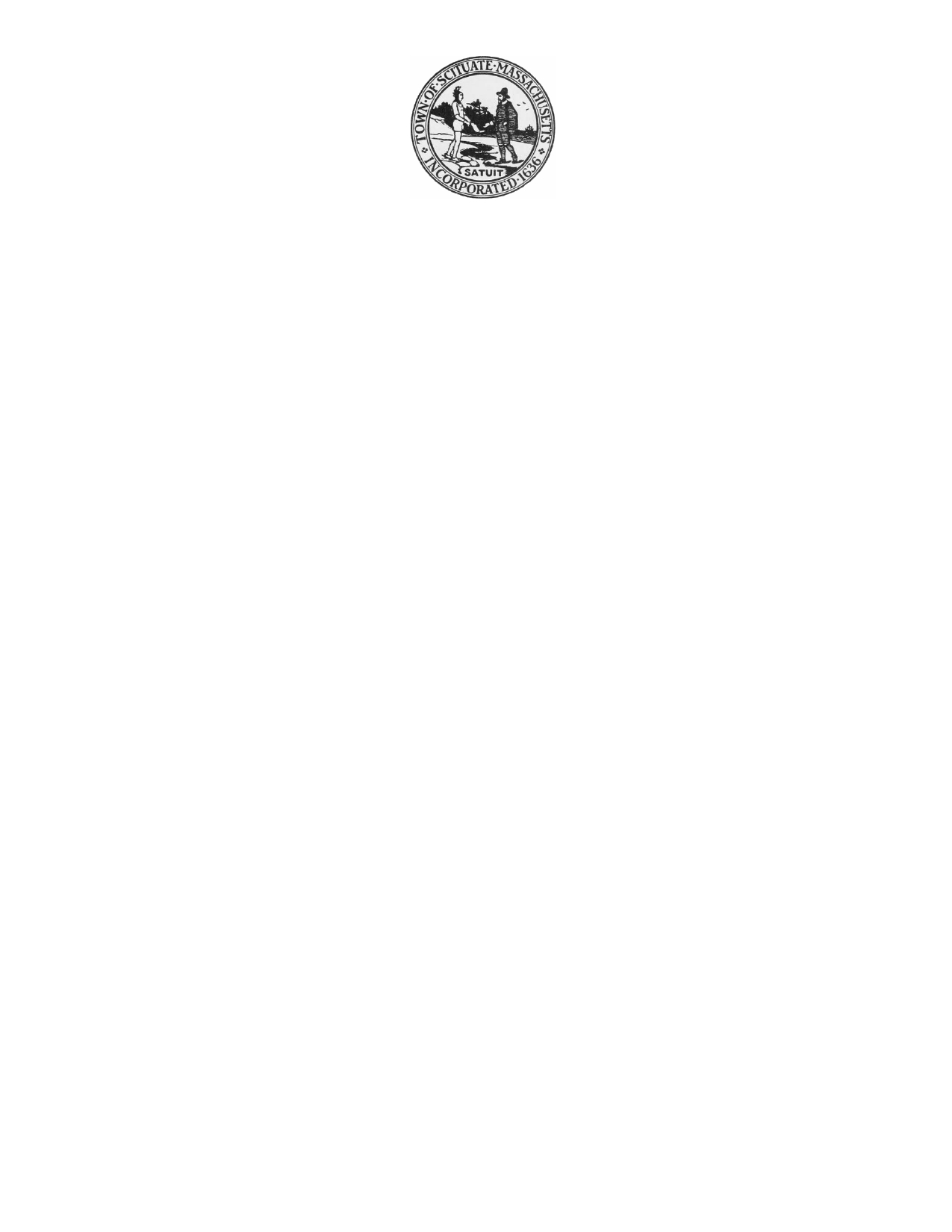 Affordable Housing Trust600 Chief Justice Cushing Highway Scituate, MA 02066www.scituatema.govAGENDAAFFORDABLE HOUSING TRUSTWednesday, May 20, 2020 – 6:30 pmVIRTUAL MEETINGGoToMeeting Conference CallDial: 1- (872) 240-3311Access Code: 128-687-085Meeting called to orderAcceptance of agendaAcceptance of February 19 minutesDiscuss draft and recommendations for next section of draft HPP from consultant.Review and Discuss DHCD Affordable units update from the Planning DepartmentOld BusinessNew BusinessAdjourn 